Publicado en Málaga, España el 08/07/2024 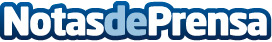 Talent Land España rompe Récord Guinness de proyectos relacionados con el aguaLa primera edición de Talent Land España contó con más de 17.000 participantes presenciales y desarrolló una competición de proyectos que solucionen el problema del agua, consiguiendo romper el Guinness World Record con el mayor número de participantes para una competición de proyectos sustentablesDatos de contacto:Raul Martin PorcelCEO+525545070025Nota de prensa publicada en: https://www.notasdeprensa.es/talent-land-espana-rompe-record-guinness-de_1 Categorias: Nacional Inteligencia Artificial y Robótica Eventos Sostenibilidad Premios Otras Industrias Innovación Tecnológica http://www.notasdeprensa.es